Publicado en Madrid el 07/03/2023 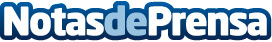 PROVACUNO impulsa Beef Place en Meat Attraction para potenciar las exportaciones de Carne de VacunoEstará presente en Meat Attraction los días 6, 7 y 8 de Marzo con el objetivo de enseñar los avances que se han realizado en el ámbito de la sostenibilidad y bienestar animalDatos de contacto:Pedro Tortosa916387700Nota de prensa publicada en: https://www.notasdeprensa.es/provacuno-impulsa-beef-place-en-meat_1 Categorias: Nacional Nutrición Gastronomía Madrid Eventos Sostenibilidad http://www.notasdeprensa.es